ANEXO II – Planilha Orçamentária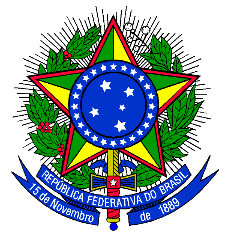 MINISTÉRIO DA EDUCAÇÃOSECRETARIA DE EDUCAÇÃO PROFISSIONAL E TECNOLÓGICAINSTITUTO FEDERAL DE EDUCAÇÃO, CIÊNCIA E TECNOLOGIA DO SUL DE MINAS GERAISCAMPUS INCONFIDENTESObservação: Realizar o documento no SUAP de acordo com o modelo “Orçamento Financeiro” e preencher apenas o campo referente às despesas de custeio.Despesas de CusteioDespesas de CusteioDespesas de CusteioDespesas de CusteioDespesas de CusteioDespesas de CusteioDespesas de CusteioItemDescrição DetalhadaQtde.UnidadeValor un. (R$)FreteValor Total0102030405...Total de CusteioTotal de CusteioTotal de CusteioTotal de CusteioTotal de CusteioTotal de CusteioR$: 00,00JustificativaJustificativaJustificativaJustificativaJustificativaJustificativaJustificativaItemDespesas de CusteioDespesas de CusteioDespesas de CusteioDespesas de CusteioDespesas de CusteioDespesas de Custeio0102030405..................